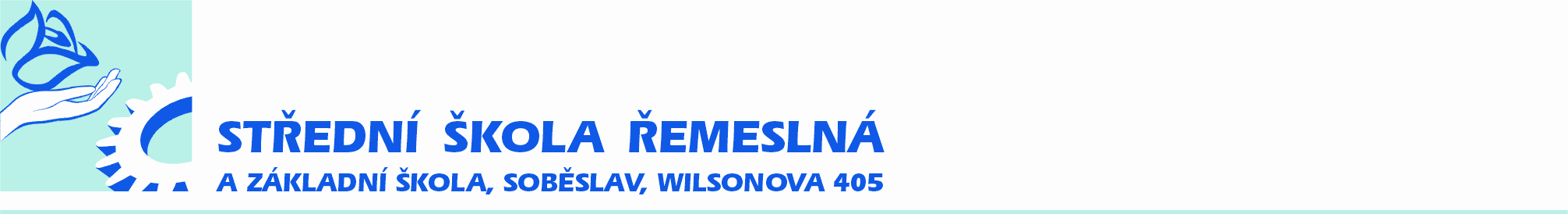 P L N Á    M O CStřední škola řemeslná a Základní škola, Soběslav, Wilsonova 405, se sídlem Wilsonova 405, 392 01 Soběslav, IČ 72549572z m o c ň u j e    (pověřuje)Příkazníka:  			LIMEX CB a.s.	Sídlo:				U staré školy 113/6, 110 00 Praha 1	Zastoupený:          		Ing. Liborem Kulířem, předsedou představenstva	IČ : 				26030845	DIČ: 				CZ26030845Zápis v obchodním rejstříku  městský soud v Praze, oddíl B, vložka 9327Bankovní spojení: 		Číslo účtu: 				Telefon/fax:				e-mail:					ID DS:     			MFIEYKTk zastupování Střední školy řemeslné a Základní školy, Soběslav, Wilsonova 405 ve věci zajišťování  investorsko-inženýrských činností dle příkazní smlouvy uzavřené dne 13. 07. 2017 mezi Střední školu řemeslnou a Základní školu, Soběslav, Wilsonova 405 jako příkazcem a společností LIMEX CB a.s., U staré školy 113/6, 110 00 Praha 1  jako příkazníkem v rozsahu čl. I a čl. II této smlouvy.V rámci této plné moci je zmocněnec  oprávněn:protokolárně odevzdat staveniště zhotoviteli a zabezpečit zápis do stavebního deníku;účastnit se na vytýčení stavby zhotovitelem stavby před zahájením prací, dodržovat podmínky dle sdělení k ohlášení udržovacích prací (stavebního povolení) a opatření státního stavebního dozoru po dobu realizace stavby;kontrolovat práce a dodávky zhotovitele stavby, zejména pak práce a dodávky, které budou v dalším postupu zakryté nebo se stanou nepřístupnými,  zapsat výsledky kontroly do stavebního deníku a na základě kontroly vydá/nevydá souhlas s pokračováním stavebních prací;sledovat, zda zhotovitel stavby provádí předepsané a dohodnuté zkoušky materiálů, konstrukcí a prací, kontrolovat jejich výsledky a vyžadovat předepsané doklady, které prokazují kvalitu prováděných prací a dodávek, o provedených kontrolách učiní zápis do SD;sledovat vedení stavebního deníku a provádět v něm min. 1x týdně pravidelné zápisy v souladu s podmínkami smlouvy o dílo na zhotovení stavby, o postupu prací pravidelně informovat příkazce; hlásit archeologické nálezy;kontrolovat postup prací podle časového harmonogramu stavby a ustanovení smlouvy, písemně upozornit zhotovitele stavby na každé nedodržení postupu prací; organizovat řádný průběh kontrolních dnů stavbyúčastnit se jednání se stavebním úřadem a ostatními dotčenými orgány, účastnit se na kontrolních prohlídkách stavby vyvolaných těmito orgányjakékoliv zpoždění prací, které má za následek nedodržení harmonogramu 
 o více jak 2 dny, je povinen zaznamenat do SD;připravovat a vyžadovat si v průběhu stavby od zhotovitele podklady 
pro kolaudační řízení, předání a převzetí stavby;kontrolovat doklady, které doloží zhotovitel stavby;kontrolovat odstranění případných závad a nedodělků stavby, o tomto písemně informovat příkazce a o tomto provézt zápis;účastnit se předání a převzetí dokončené stavby včetně kolaudačního řízení;kontrolovat vyklizení staveniště;projednat případné dodatky a změny projektu a předložit je spolu s vlastním vyjádřením příkazci ke schválení;prověřit dodavatelské faktury, zkontrolovat věcnou a cenovou správnost 
a úplnost podkladů k fakturování, jejich soulad s podmínkami uvedenými 
ve smlouvách, kontrolovat faktury v návaznosti na skutečně provedené práce, potvrdit souhlas s provedením úhrady;pořizovat fotodokumentaci v průběhu stavby, kterou poskytne v elektronické podobě příkazci; vypracovat závěrečnou zprávu o tom, jak odpovídá provedení schválené projektové dokumentaci, smluveným podmínkám, technickým normám a příslušným předpisům vztahujícím se k předmětné stavbě;provést jakékoli další činnosti, pokud jsou nezbytné pro naplnění účelu příkazní smlouvy tj. řádné zajištění investorsko-inženýrských činností ve vztahu ke stavbě tak, aby stavba byla provedena zhotovitelem stavby řádně a včas, a to v souladu s požadavky příkazce a veškerými právními předpisy.Tato plná moc je platná ode dne jejího udělení a končí splněním předmětu výše uvedené příkazní smlouvy; je vyhotovena ve třech stejnopisech, z nichž jeden je založen u zmocnitele.V Soběslavi dne13. 07. 2017…………………………………………………..   Ing. Darja Bártová, ředitelka školyPlnou moc přijímá: …………………………                                Ing. Libor Kulíř